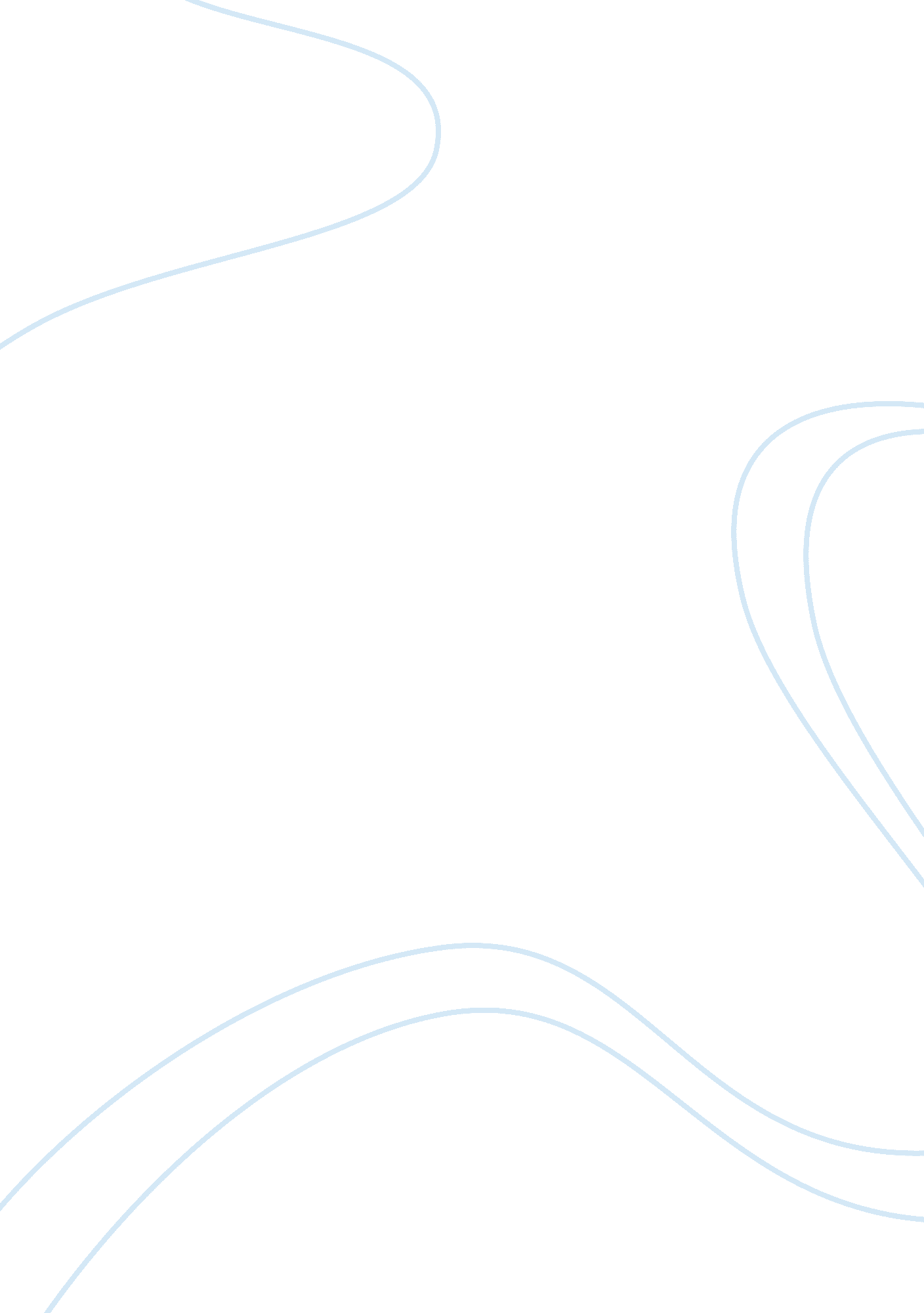 Characteristics and statement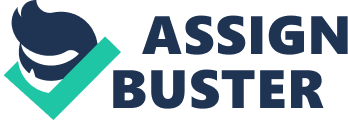 Peninsula Boulevard Hempstead, NY 1 1 550 Attention: Dry. Rodney Gilmore, Associate Superintendent for Personnel Services Dear Dry. Gilmore: I am Interested In applying for a Social Worker or Counselor position In your organization that was advertised on alas. Com. It Is my goal to utilize my experience and skills to create anenvironmentboth enjoyable and conducive to learning. I am passionate and enthusiastic about giving back to the community and to make a costive contribution to this school. As a school counselor or social worker, I will demonstrate passion for supporting the success of all the students, with emphasis on the populations who need It most. I would bring this passion to my role at your school and I look forward to working as a part of a team of service providers to ensure the success of our students. I would also provide diverse and specialized services to students, families and communities, in order to help students attain axiom benefits from the school program. Students are the primary focus of the educational process. I could contribute knowledge and concern for the wide range of social, emotional, cultural and economic differences among children, families and communities. The current characteristics that I possess are as follows: Appropriate empathy skills - eventually able to be helpful In the situation or Issue Good listening skills ? screening situations to get to the heart of an Issue or complaint, while still extending compassion and support Ability to organize - case situations and identify and prioritize interventionsћ identify and organize resources in relation to parental concerns Objectivity - do not personalize situations, allow clients to vent, then assess the situation or concern Clarifying central issues for the parent that may not be easily seen because of the anger, frustration or disappointment Interviewing skills Confidentially - being able to be confident, but able to help the clients The following heartsickness are necessary to be an effective helper: Genuineness Self-Awareness Acceptance Desire to help Patience Listening Communicating Giving Feedback Observing Confronting I am confident that my experience and skills will make me a valuable member of the Hempstead School District social work team. I have enclosed my resume, and will call much for your time and consideration 